C: Cumple       NC: No cumple     OBSERVACIONES Este es un espacio abierto para cuando se necesite dejar por escrito algún comentario adicional por parte del operador o del responsable del PAE en la institución educativaC: Cumple       NC: No cumple     OBSERVACIONES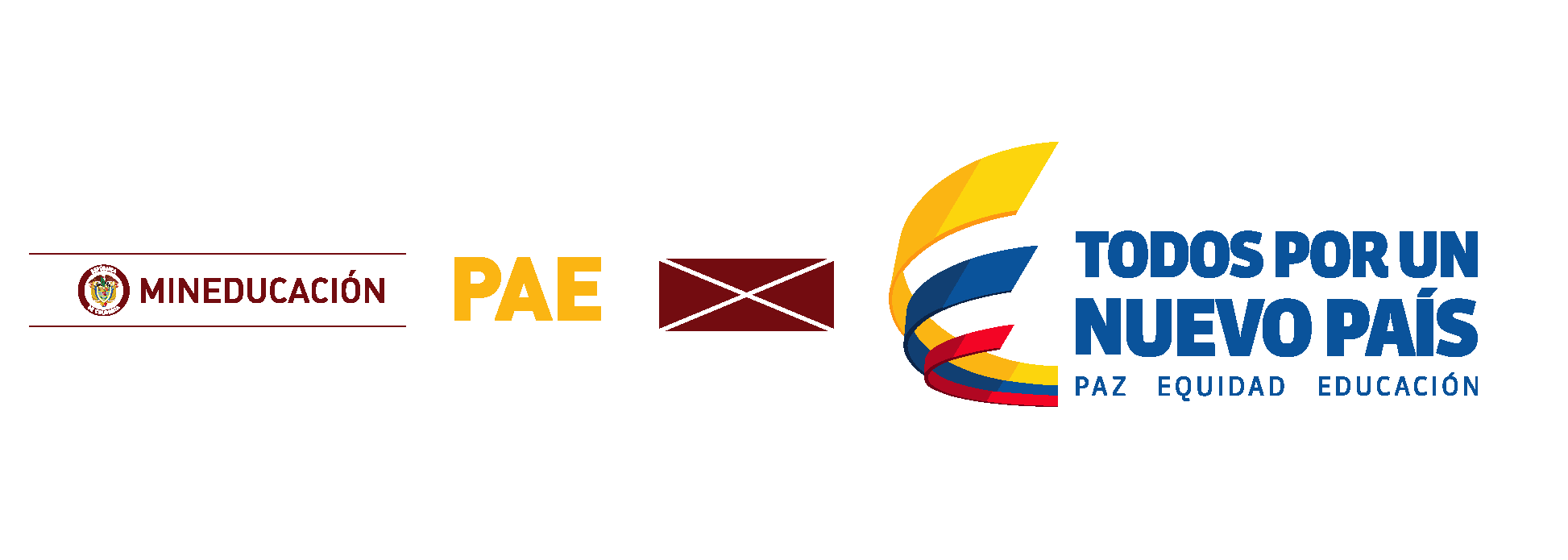   PROGRAMA DE ALIMENTACIÓN ESCOLARREPOSICIÓN O ENTREGA DE FALTANTES (En caso de presentarse devolución o faltante de víveres en la entrega)-RACIÓN PREPARADA EN SITIO-  PROGRAMA DE ALIMENTACIÓN ESCOLARREPOSICIÓN O ENTREGA DE FALTANTES (En caso de presentarse devolución o faltante de víveres en la entrega)-RACIÓN PREPARADA EN SITIO-  PROGRAMA DE ALIMENTACIÓN ESCOLARREPOSICIÓN O ENTREGA DE FALTANTES (En caso de presentarse devolución o faltante de víveres en la entrega)-RACIÓN PREPARADA EN SITIO-OPERADOR: Escriba el nombre completo del operador que ejecuta el PAEOPERADOR: Escriba el nombre completo del operador que ejecuta el PAEFECHA: Se escribe la fecha (dd/mm/aa) de entrega de los víveres faltantes o reposición de las devolucionesFECHA: Se escribe la fecha (dd/mm/aa) de entrega de los víveres faltantes o reposición de las devolucionesNOMBRE DEL DELEGADO DEL PAE DE LA I.E: Nombre de responsable encargado del PAE en la Institución EducativaNOMBRE DEL DELEGADO DEL PAE DE LA I.E: Nombre de responsable encargado del PAE en la Institución EducativaNOMBRE DEL DELEGADO DEL PAE DE LA I.E: Nombre de responsable encargado del PAE en la Institución EducativaNOMBRE DEL DELEGADO DEL PAE DE LA I.E: Nombre de responsable encargado del PAE en la Institución EducativaETC: Nombre del departamento o municipio categorizado como Entidad Territorial CertificadaMUNICIPIO O VEREDA: Escriba el nombre del municipio o vereda donde se encuentra ubicada  la Institución o centro educativoMUNICIPIO O VEREDA: Escriba el nombre del municipio o vereda donde se encuentra ubicada  la Institución o centro educativoMUNICIPIO O VEREDA: Escriba el nombre del municipio o vereda donde se encuentra ubicada  la Institución o centro educativoINSTITUCIÓN O CENTRO EDUCATIVO: Escriba el nombre de la Institución o centro educativo, donde se entregan los víveresINSTITUCIÓN O CENTRO EDUCATIVO: Escriba el nombre de la Institución o centro educativo, donde se entregan los víveresINSTITUCIÓN O CENTRO EDUCATIVO: Escriba el nombre de la Institución o centro educativo, donde se entregan los víveresMODALIDAD:Complemento alimentario am – pm:___Almuerzo: ____Seleccione el tipo de complemento al que pertenecen los víveres entregadosSEDE EDUCATIVA: Escriba el nombre de la sede educativa, donde se entregan los víveres en caso que apliqueSEDE EDUCATIVA: Escriba el nombre de la sede educativa, donde se entregan los víveres en caso que apliqueSEDE EDUCATIVA: Escriba el nombre de la sede educativa, donde se entregan los víveres en caso que apliqueMODALIDAD:Complemento alimentario am – pm:___Almuerzo: ____Seleccione el tipo de complemento al que pertenecen los víveres entregadosALIMENTODescriba el tipo de alimento o materia prima a entregar – Ej: arrozCANTIDAD FALTANTE O DEVUELTADescribe la cantidad total faltante o devuelta debe coincidir con la registrada en el formato de “remisión de víveresUNIDAD DE MEDIDAEscribir  la unidad de medida de la cantidad de alimento a entregar (ej: g, ml, unidades)CANTIDAD ENTREGADACorresponde a la cantidad contada o pesada en el restaurante escolar y si el número coincide con el de la cantidad faltante o devuelta, marcar con “x” en C, en caso contrario marcar con “x” en NC.   Este espacio será diligenciado por quien reciba los víveresCANTIDAD ENTREGADACorresponde a la cantidad contada o pesada en el restaurante escolar y si el número coincide con el de la cantidad faltante o devuelta, marcar con “x” en C, en caso contrario marcar con “x” en NC.   Este espacio será diligenciado por quien reciba los víveresCANTIDAD ENTREGADACorresponde a la cantidad contada o pesada en el restaurante escolar y si el número coincide con el de la cantidad faltante o devuelta, marcar con “x” en C, en caso contrario marcar con “x” en NC.   Este espacio será diligenciado por quien reciba los víveresESPECIFICACIONES DE CALIDADVerificar especificaciones de calidad de los víveres, de acuerdo con lo establecido en los lineamientos PAE, marcar con “x” en C o NC, de acuerdo a lo observado.  Este espacio será diligenciado por quien reciba los víveresESPECIFICACIONES DE CALIDADVerificar especificaciones de calidad de los víveres, de acuerdo con lo establecido en los lineamientos PAE, marcar con “x” en C o NC, de acuerdo a lo observado.  Este espacio será diligenciado por quien reciba los víveresDEVOLUCIÓNEn caso de que los víveres presenten un NC en ESPECIFICACIONES DE CALIDAD, se marcara con “x” el SI, en caso contrario se marcará con “x” el NO. Este espacio será diligenciado por quien reciba los víveresDEVOLUCIÓNEn caso de que los víveres presenten un NC en ESPECIFICACIONES DE CALIDAD, se marcara con “x” el SI, en caso contrario se marcará con “x” el NO. Este espacio será diligenciado por quien reciba los víveresDEVOLUCIÓNEn caso de que los víveres presenten un NC en ESPECIFICACIONES DE CALIDAD, se marcara con “x” el SI, en caso contrario se marcará con “x” el NO. Este espacio será diligenciado por quien reciba los víveresALIMENTODescriba el tipo de alimento o materia prima a entregar – Ej: arrozCANTIDAD FALTANTE O DEVUELTADescribe la cantidad total faltante o devuelta debe coincidir con la registrada en el formato de “remisión de víveresUNIDAD DE MEDIDAEscribir  la unidad de medida de la cantidad de alimento a entregar (ej: g, ml, unidades)TOTALCNCCNCSINOCANTIDADNOMBRE MANIPULADOR DE ALIMENTOS QUE RECIBE (operador):Escriba el nombre del manipulador de alimentos del operador que realiza el recibo de los víveres NOMBRE RESPONSABLE INSTITUCIÓN O CENTRO EDUCATIVO:Nombre del responsable encargado del PAE en la institución educativa o centro educativoCARGO:CARGO:FIRMA:  En este espacio firma el manipulador de alimentos del operador que realiza el recibo de los víveresFIRMA:  En este espacio firma del responsable encargado del PAE en la institución o centro educativoNOMBRE TRANSPORTADOR (operador):  Escriba el nombre de la persona que transporta los víveres por parte del operadorFIRMA: En este espacio firma del responsable de la entrega de los víveres  PROGRAMA DE ALIMENTACIÓN ESCOLARREPOSICIÓN O ENTREGA DE FALTANTES (En caso de presentarse devolución o faltante de víveres en la entrega)-RACIÓN PREPARADA EN SITIO-  PROGRAMA DE ALIMENTACIÓN ESCOLARREPOSICIÓN O ENTREGA DE FALTANTES (En caso de presentarse devolución o faltante de víveres en la entrega)-RACIÓN PREPARADA EN SITIO-  PROGRAMA DE ALIMENTACIÓN ESCOLARREPOSICIÓN O ENTREGA DE FALTANTES (En caso de presentarse devolución o faltante de víveres en la entrega)-RACIÓN PREPARADA EN SITIO-OPERADOR: OPERADOR: FECHA:FECHA:NOMBRE DEL DELEGADO DEL PAE DE LA I.E:NOMBRE DEL DELEGADO DEL PAE DE LA I.E:NOMBRE DEL DELEGADO DEL PAE DE LA I.E:NOMBRE DEL DELEGADO DEL PAE DE LA I.E:ETC:MUNICIPIO O VEREDA:MUNICIPIO O VEREDA:MUNICIPIO O VEREDA:INSTITUCIÓN O CENTRO EDUCATIVO:INSTITUCIÓN O CENTRO EDUCATIVO:INSTITUCIÓN O CENTRO EDUCATIVO:MODALIDAD:Complemento alimentario am – pm:___Almuerzo: ____SEDE EDUCATIVA:SEDE EDUCATIVA:SEDE EDUCATIVA:MODALIDAD:Complemento alimentario am – pm:___Almuerzo: ____ALIMENTOCANTIDAD FALTANTE O DEVUELTAUNIDAD DE MEDIDACANTIDAD ENTREGADACANTIDAD ENTREGADACANTIDAD ENTREGADAESPECIFICACIONES DE CALIDADESPECIFICACIONES DE CALIDADDEVOLUCIÓNDEVOLUCIÓNDEVOLUCIÓNALIMENTOCANTIDAD FALTANTE O DEVUELTAUNIDAD DE MEDIDATOTALCNCCNCSINOCANTIDADNOMBRE MANIPULADOR DE ALIMENTOS QUE RECIBE (operador): NOMBRE RESPONSABLE INSTITUCIÓN O CENTRO EDUCATIVO:CARGO:CARGO:FIRMA:FIRMA:NOMBRE TRANSPORTADOR (operador):FIRMA: